Publicado en Ciudad de México el 04/05/2021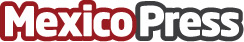 Enviar flores a domicilio es más fácil con Nicté Boutique floralEste 10 de mayo la Boutique Floral Nicté tiene atractivos arreglos florales y descuentos en la compraDatos de contacto:Flowers Online Group5554858550Nota de prensa publicada en: https://www.mexicopress.com.mx/enviar-flores-a-domicilio-es-mas-facil-con Categorías: Interiorismo E-Commerce Consumo Ciudad de México http://www.mexicopress.com.mx